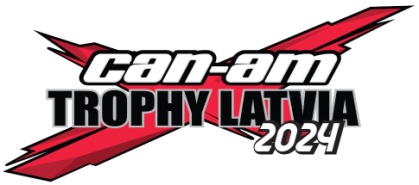 DĪĶSALAS 15.06.2024Reģistrācija  ATV Hobijs un ATV Hobijs +  7.30-9.00ATV Hobijs un ATV Hobijs+ (40 min)
9:30 Starts (1.brauciens)
10:10 Finišs (1.brauciens)
13:45 Starts (2.brauciens)
14:25 Finišs (2.brauciens)Reģistrācija ATV 750 un ATV1000 7.30-10.00ATV 750 un ATV1000 (80min)
10:30 Starts (1.brauciens)
11:50 Finišs (1.brauciens)
14:45 Starts (2.brauciens)
16:05 Finišs (2.brauciens)Reģistrācija CT 1 un CT 2    7.30-11.30CT 1 un CT 2 klases (80min)
12:05 Starts CT1un CT2 (1.brauciens)
13:25 Finišs CT1 un CT2 (1.brauciens)
16:20 Starts CT1 un CT2 (2.brauciens)
17:40 Finišs CT1 un CT2 (2.brauciens)
19:00 ApbalvošanaLai izdevusies diena! 